POLICÍA NACIONAL DEL ECUADOR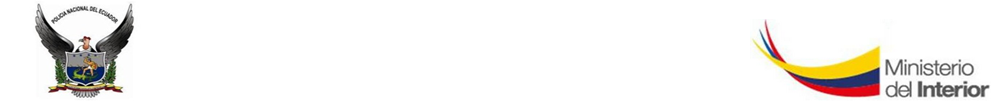 DIRECCIÓN NACIONAL DE LA POLICÍA JUDICIAL e INVESTIGACIONESUNIDAD DE DELITOS ADUANEROS Y TRIBUTARIOS DE LA DNPJeIINFORME DE CREACIÓN DE LA NECESIDAD PARA MANTENIMIENTO Y REPARACIÓN DE INSTALACIONES ÍNFIMAS/MENOR CUANTÍA.DATOS:NÚMERO DEL INFORME	:	2017-05-INF-CREA-PJL.UNIDAD/ZONA	:	Policía Judicial de Loja, Zona 7.FECHA	:	15 de enero del 2017. (DÍA, MES Y AÑO; FECHA EN LA QUE SE GENERA LA CREACIÓN)ASUNTO	:     	Mantenimiento de Casa de Seguridad por ínfima cuantía de la Agencia UDAT-DNPJeI, para realizar la entrega del inmueble por término de contrato.  (INSETAR DETALLE DEL INFORME)ANTECEDENTES:[EN ESTE ACÁPITE SE DETALLARÁ TODA LA DOCUMENTACIÓN QUE SUSTENTA LA REALIZACIÓN DE ESTE INFORME (RESOLUCIONES JUDICIALES, OFICIOS, ENTRE OTROS)]EJEMPLOMemorándum No. 001-2017-PJL-DNPJeI, de fecha XX de XXXXXX de 2016, suscrito por el señor Coronel de Policía de E.M. XXXX, dispone que se realice la creación de la necesidad para solicitar bienes y servicios por ínfima cuantía.Oficio No. 2017-0972-DACP-DNPJeI, de fecha XXX de XXXXX de 2017, suscrito por el señor Capitán de Policía XXXXXXXXXX JEFE DE LA Policía Judicial de XXXXXX, mediante el cual dan a conocer que de acuerdo al Artículo Segundo de la Resolución de Adjudicación Nro. 202-2017-DNPJeI, ha sido designado como Administrador de Contrato el señor Jefe de la Unidad de Delitos Tributarios y Aduaneros de la Dirección Nacional de la Policía Judicial e Investigaciones.Contrato de Arrendamiento de Inmueble N° 2017-35-AJ-DNPJeI, para el arrendamiento de un bien inmueble para el funcionamiento de la Unidad de Delitos Aduaneros y Tributarios de la Dirección Nacional de la Policía Judicial e Investigaciones, firmado por el Señor Dr .XXXXXXXXXXX, General de Distrito, Director Nacional de la Policía Judicial e Investigaciones.OBJETIVOS:[EN ESTE ACÁPITE SE DETALLARÁ QUE FIN CUMPLIRÁ CON EL REQUERIMIENTO]EJEMPLOMantener en buen estado las instalaciones de la Policía Judicial de XXXXXXXXXXX, con la finalidad de dar una buena imagen y servicio la  ciudadanía y autoridades que asisten diariamente a las instalaciones.JUSTIFICACIÓN: [EN ESTE ACÁPITE SE DETALLARÁ LA JUSTIFICACIÓN DEBIDAMENTE SUSTENTADA Y MOTIVADA DEL REQUERIMIENTO]EJEMPLO El inmueble ubicado sobre las calles XXXXXXXXXXXXXXXXXX e XXXXXXXXXXX actualmente ocupado por la Policía Judicial de XXXXXXXXXXXXXX, se encuentra a punto de terminar su contrato de arrendamiento, por lo que es necesario realizar los trámites pertinentes para poder obtener los recursos necesarios para realizar el mantenimiento total de las instalaciones interiores y exteriores del mencionado inmueble (pintura y limpieza general), esto con la finalidad de dar cumplimiento a la Cláusula Novena.- Obligaciones del Arrendatario.- Numeral 9.02.La Unidad de la Policía Judicial de XXXXXXXXXXXXXX se hizo cargo del inmueble ubicado sobre las calles XXXXXXXXXXXXXXXXXX e XXXXXXXXXXX, el día 09 de XXXXXXXXXXXXXXXX del 2017, mismo que fue entregado en buenas condiciones de habitabilidad por parte de su propietario, por lo que a partir de esa fecha han transcurrido alrededor de 24 meses que no se ha el realizado mantenimiento respectivo, ante tal situación y por la terminación del presente contrato es necesario realizar el mantenimiento del inmueble, esto con la finalidad de entregar tal y cual senos fue entregado el inmueble al inicio del contrato por parte de su propietario.TRABAJOS REALIZADOS:[EN ESTE ACÁPITE SE INDICARÁN LAS ACTIVIDADES REALIZADAS PARA CONSEGUIR LAS TRES PROFORORMAS E INCLUSO PARA REALIZAR LA CREACIÓN DE NECESIDAD]EJEMPLOCon finalidad de cumplir con la disocian del señor Jefe de la Unidad XXXXXXXX, se procedió a realizar la creación de necesidad.Se trasladó hasta las calles XXXXXXXX donde se consiguió la proforma No. XXXXXXX. para el mantenimiento del mencionado inmueble que está próximo a entregarse, obteniéndose para lo cual tres ofertas de diferentes personas, siendo estas las siguientes:PROFORMA NRO. 1PROFORMA NRO. 2PROFORMA NRO. 3Cabe recalcar que cada una de las personas ofertantes de estos insumos, presentan varias cotizaciones con los mejores materiales y mano de obra para realizar de manera responsable su trabajo.PRODUCTOS Y SERVICIOS ESPERADOS: Previo a la colocación de la pintura, se preparara todas las superficies de las paredes internas como externas del inmueble, para lo cual se reparara y eliminará los huecos, rayas, raspones, salientes, entre otros, luego de lo cual se procederá a empastar las superficies con yeso diluido en resina epoxica (primera mano), luego se pasara la llana con tiza diluida en el mismo tipo de resina hasta obtener una superficie uniforme (segundamano).Una vez reparadas y preparadas las superficies de las paredes internas y externas, se procederá a la colocación de la primera capa o mano de pintura y posterior se realizara la colocación de la segunda o final capa de pintura, trabajo que será supervisado y fiscalizado por el contratante previo a la entrega de la obra.Cabe señalar que el ofertante adjudicado para realizar el servicio de mantenimiento (mano de obra), se hace responsable de todos los bienes, equipos, herramientas, materiales y operaciones conexas, necesarias para la ejecución de los trabajos descritos.Es menester indicar que el inmueble donde funciona la Unidad de Delitos Aduaneros y Tributarios de la Dirección Nacional de la Policía Judicial e Investigaciones, consta de tres pisos cubriendo un área de 780 m² de construcción y 95 m² de cerramientoESPECIFICACIONES TÉCNICAS O TÉRMINOS DE REFERENCIA:Plazo de la ejecución: 15 días.Certificados de garantía.Tiempo de garantía.PRESUPUESTO REFERENCIAL[EN ESTE ACÁPITE SE DETALLARÁ LOS VALORES REFERENCIALES QUE SE REQUIERE DE ACUERDO A LA PROFORMA QUE SE AJUSTE A LAS CARACTERÍSTICAS SOLICITADAS DEPENDIENDO DE MARCAS, CALIDAD FIJÁNDOSE EN LOS INTERESES INSTITUCIONALES] EJEMPLOFORMAS Y CONDICIONES DE PAGO:[EN ESTE ACÁPITE SE DETALLARÁ LA FORMA DE PAGO QUE SE REALIZARÁ]EJEMPLOPARA LAS ÍNFIMAS CUANTÍASForma de pago: Contra-entrega previo a la presentación de la factura.PARA LAS DE MENOR  CUANTÍA.Forma de pago: 50% de anticipo 50% Contra-entrega previo a la presentación de la factura.ANEXOS: Se anexa los siguientes documentos originales: Proforma  Código No. XXXXXXXXX, de fecha XX de XXXXXX del XXXX, emitida por la empresa: XXXXXXXXX, por el valor de: USD. 6.000,00 incluido IVA.Proforma  Código No. XXXXXXXXX, de fecha XX de XXXXX del XXXXXX, emitida por la empresa: XXXXXXXXX, por el valor de: USD. XXXXXXX incluido IVA.Proforma  Código No. XXXXXXXXX, de fecha XX de XXXXX del XXXX, emitida por la empresa: XXXXXXXXX, por el valor de: USD.  XXXXXX incluido IVA. NOTA.- Las tres por formas deben contener en la parte posterior los siguientes datos: firma, nombres, apellidos completos, grado, función, número de cedula, teléfono fijo y móvil, correo electrónico del funcionario  de haber obtenido las mismas.   Informe técnico (para sobre los materiales y la situación del bien inmueble)Estudio del mercado. Para justificar el valor referencial. CONCLUSIONES:[EN ESTE ACÁPITE SE DETALLARÁ TODO LO CONCERNIENTE AL VALOR REFERENCIAL NECESARIO, DENOTANDO LA PROFORMA QUE MEJOR SE AJUSTA A LA REALIDAD DEL REQUERIMIENTO]Se concluye:EJEMPLOQue, de las tres proformas que se obtuvieron, la que mejor se apega al requerimiento de calidad, garantía y valor; es la proforma No. XXXXXXXX de la empresa ”XXXXXXXX”.Que, de acuerdo a los valores referenciales que se obtuvieron en las proformas, el valor que se solicita es de USD. 6.000,00. Que, la instalaciones para mantenerlas operativas deben encontrase en perfecto estado de manera que se pueda dar una óptima atención a la ciudanía en general.Que, los requerimientos en material y mano de obra se encuentra apegado al estudio técnico adjunto.RECOMENDACIONES:[EN ESTE ACÁPITE SE DETALLARÁ TODO LO CONCERNIENTE A LAS RECOMENDACIONES QUE SE PUEDA REALIZAR EN BASE AL REQUERIMIENTO, CONSIDERANDO QUE COMO ÍNFIMA CUANTÍA SE RECOMENDARÁ A UNA DE LAS TRES PROFORMAS, SI CUMPLIERAN CON EL REQUERIMIENTO QUE SE SOLICITA TOMANDO EN CUENTA LA CALIDAD, GARANTÍA Y VALOR]Salvo su mejor criterio se recomienda:EJEMPLOPARA ÍNFIMAS CUANTÍASDe las proformas presentadas por cada uno de los ofertantes, salvo el mejor criterio de la autoridad respetiva, se considere como alternativa la propuesta emitida por parte de la Empresa XXXXXXXXXXX:Considerar la proforma  No. XXXXXXX de fecha XX de XXXXX de 2016, emitida por la empresa: “XXXXXX”,  por el valor de: USD XXXXXXXX incluido IVA, salvo el mejor criterio del señor Director Nacional de la Policía Judicial e Investigaciones, tomando en cuenta la calidad, garantía y costo-beneficio.PARA MENOR CUANTÍAEJEMPLORealizar las gestiones pertinentes para el mantenimiento de las instalaciones de la Policía Judicial de XXXXXXXXXXXParticular que me permito poner a vuestra consideración para su análisis, consideración y trámites legales correspondientes.Atentamente,Elaborado:					Revisado: …………………………………		…………………………………NOMBRES Y APELLIDOS			NOMBRES Y APELLIDOS C.C. No. 000000000-0 			C.C. No. 000000000-0Grado 						GradoFUNCIÓN					FUNCIÓNTELEFONO FIJO/MOVIL			TELEFONO FIJO/MOVILCORREO ELECTRONICOLas letras azules y los ejemplos una vez tomado como referencia se ajustará a la realidad de su Unidad mejorándolo, motivándolo y sustentándolo, debiendo cambiar a un solo color de texto (negro). No se recibirá creaciones de necesidad con los mismos detalles de los ejemplos. MANTENIMIENTO DEL INMUEBLE UDAT PROFORMAS NROS.ACABADOS DE LA CONSTRUCCIÓN (JORGE CHICAIZA)Carvajal y Acuña 2558498ACABADOS DE LA CONSTRUCCIÓN (JORGE CHICAIZA)Carvajal y Acuña 2558498ACABADOS DE LA CONSTRUCCIÓN (JORGE CHICAIZA)Carvajal y Acuña 2558498MANTENIMIENTO DEL INMUEBLE UDAT PROFORMAS NROS.RUCVALOROBSERVACIÓNMANO DE OBRA Y MATERIALESS/N1704234335001$6560,70INCLUYE IVA MANTENIMIENTO DEL INMUEBLE UDAT PROFORMAS NROS.DISGOVE (GONZALO VELETANGA)Aucas N52-63 y Av. La Florida2445-371/0983775570/0996088894DISGOVE (GONZALO VELETANGA)Aucas N52-63 y Av. La Florida2445-371/0983775570/0996088894DISGOVE (GONZALO VELETANGA)Aucas N52-63 y Av. La Florida2445-371/0983775570/0996088894MANTENIMIENTO DEL INMUEBLE UDAT PROFORMAS NROS.RUCVALOROBSERVACIÓNMANO DE OBRA Y MATERIALESS/N1704335668001$3881,70INCLUYE IVA MANTENIMIENTO DEL INMUEBLE UDAT PROFORMAS NROS.TODO EN CONSTRUCCIÓN (ÁNGEL RODRIGO CHUTO)Fernando Dávalos lote 1 y Yumbos0987303017TODO EN CONSTRUCCIÓN (ÁNGEL RODRIGO CHUTO)Fernando Dávalos lote 1 y Yumbos0987303017TODO EN CONSTRUCCIÓN (ÁNGEL RODRIGO CHUTO)Fernando Dávalos lote 1 y Yumbos0987303017MANTENIMIENTO DEL INMUEBLE UDAT PROFORMAS NROS.RUCVALOROBSERVACIÓNMANO DE OBRA Y MATERIALESS/N17228243073001$7307,97INCLUYE IVA DetalleFotografíaCantidad  y DescripciónMantenimiento de las Instalaciones de la Policía Judicial de XXXXXXXXXXXXXXXX.5 galones Pintura de casa3 galones Pintura de cerramiento/macillado3 m2 Cambio de baldosaCambio de mangón de maderaRelacada de puertasReparada de tablones de piso/relacada3 vidrios Cambio de vidrios de ventanaLimpieza total casa 5 m2 VALOR SIN IVAVALOR CON IVA$ 6.186,80 (sin el IVA)Son: SEIS MIL CIENTO OCHENTA Y SEIS 80/100 DÓLARES.$ 6.929,22  (Incluido el IVA)Son: SEIS MIL NOVECIENTOS VEINTE Y NUEVE 40/100 DÓLARES.